Физкультурное занятие для детей 5 – 6 летВводная частьХодьба на месте или по комнатеХодьба по комнате на носкахХодьба по комнате на пяткахХодьба с высоким подниманием коленейПодскоки в движенииЛегкий бег«Слоники»: ползание с опорой на ладони и колени«Черепашки»: ползание с опорой на локти и колени«Мишки»: передвижение с опорой на стопы и ладони«Паучки»: передвижение ногами вперед с опорой на руки (руки сзади)Легкий бегОбщеразвивающие упражнения(с мячом)1. И. п.: присед, мяч в руках внизу. 1—2 — встать, мяч поднять вверх, правую ногу отвести назад на носок, потянуться; 3—4 — вернуться в исходное положение. То же левой ногой (6—7 раз).2. И. п.: ноги врозь, мяч в обеих руках внизу. 1 — мяч вперед; 2 — поворот туловища вправо, руки прямые; З — прямо, мяч вперед; 4 — вернуться в исходное положение. То же в левую сторону. При поворотах туловища ноги не сдвигать (6—8 раз).3. И. п.: ноги на ширине плеч, мяч в обеих руках внизу. 1—3 — наклониться, прокатить мяч от одной ноги к другой; — вернуться в исходное положение (5—6 раз).4. И. п.: стоя, пятки вместе, носки врозь,  мяч в обеих руках внизу. 1 — мяч поднять вверх; 2 — наклон вправо, правую ногу в сторону на носок; З — выпрямиться, мяч вверх; 4 — вернуться в исходное положение. То же в левую сторону (6—8 раз).5. И. п.: сидя, ноги вместе, мяч лежит на стопах ног, руки в упоре сзади. 1—2 — поднять ноги вверх, скатить мяч на живот, поймать его; 3—4 — исходное положение (6—7 раз).6. И. п.: лежа на животе, мяч в согнутых руках перед собой. 1—2 — прогнуться, мяч вынести вперед; 3—4 — вернуться в исходное положение (6—7 раз).7. И. п.: стоя, ноги слегка расставлены, руки на поясе, мяч на полу. Прыжки вокруг мяча вправо и влево. Повторить 3—4 раза.Основная частьПодбрасывание мяча вверх. Подбросить мяч вверх двумя руками, хлопнуть в ладоши, поймать мяч (не менее 10 раз)Отбивание мяча одной рукой о пол (10 раз правой, 10 раз левой).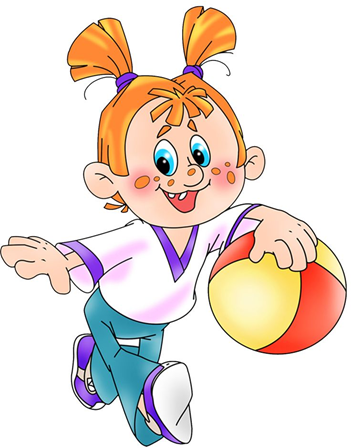 Прыжки «с кочки на кочку»  на одной ноге. По комнате разложены плоские препятствия – «кочки». Дети прыгают на каждую «кочку» на правой, а затем на левой ноге  (Повторить 3 -4 раза каждой ногой)Ползание на четвереньках с опорой на колени и ладони назад по прямой (повторить 3 раза); ползание животом вверх с опорой на ладони и стопы назад по прямой (повторить 3 раза).Подвижная игра«Быстро возьми»Дети выполняют ходьбу или бег вокруг предметов (кубики, шишки, камешки), которые должны быть на один или два меньше, чем детей. На сигнал: «Быстро возьми!» - Каждый играющий должен взять предмет и поднять его над головой. Тот, кто не успел поднять предмет, считается проигравшим. (Вариант для одного играющего ребенка: по сигналу быстро и четко взять предмет (не уронить).Заключительная частьИгра «Робот»Дети стоят каждый на цветном кружке. Взрослый называет движение, которое должен выполнить ребенок, например, шаг вперед, шаг влево, два шага назад. Цель: в конце игры вернуться четко на свой круг.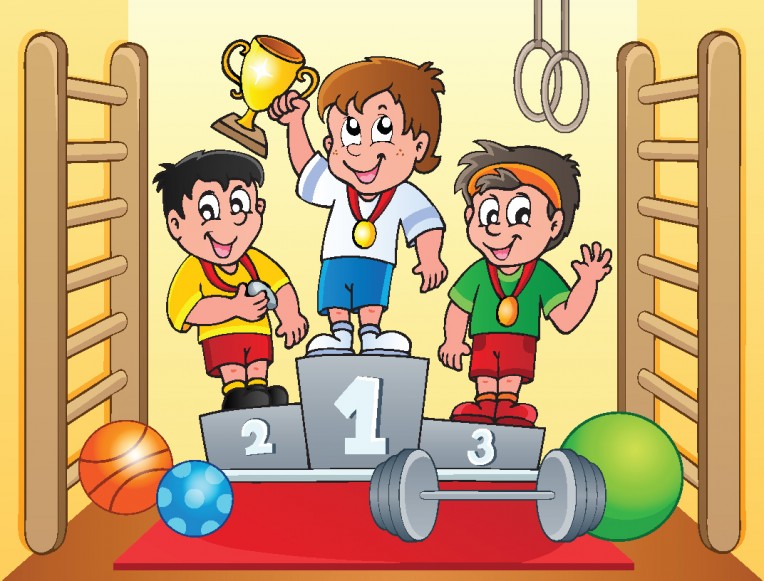 